                                                                 CONSILIUL LOCAL  MUNICIPAL TÎRGU MUREŞ  CĂMIN PENTRU PERSOANE VÂRSTNICE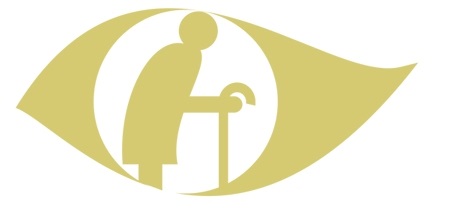                  România, judeţul Mureş, Tg. Mureş, str. Evreilor Martiri, nr. 29-31, CUI 4322858                              Tel/fax 0365-404.480, 0732-018.986, e-mail: camin@tirgumures.ro  camin.mures@rdslink.ro                                                                                                     Nr.  1778 /07.11. 2017                                                                                              REFERAT                                                privind aprobarea costului mediu lunar de întreținere și a  contribuției lunare de întreținere, pentru anul 2018,  datorate de persoanele vârstnice îngrijite în Căminul pentru persoane vârstnice Tîrgu-Mureș                                      cod serviciu social 8730CR-V-I Conform prevederilor -art.25,alin.(1) din Legea   Nr. 17 / 2000   privind asistenţa socială a persoanelor vârstnice, republicată, cu modificările și completările ulterioare, “Costul mediu lunar de întreţinere se stabileşte anual de către consiliile locale şi/sau judeţene, după caz, înainte de adoptarea bugetelor proprii.”         -art.25, alin.(4) din Legea   Nr. 17 / 2000    “Costul mediu lunar de întreţinere trebuie să asigure îndeplinirea nivelului standardelor minime de calitate şi nu poate fi mai mic decât standardul minim de cost aprobat prin hotărâre a Guvernului." Potrivit Anexei 3 la Hotărârea Guvernului Nr. 978/2015 privind aprobarea standardelor minime de cost pentru serviciile sociale şi a nivelului venitului lunar pe membru de familie în baza căruia se stabileşte contribuţia lunară de întreţinere datorată de către susţinătorii legali ai persoanelor vârstnice din centrele rezidenţiale, standardul minim de cost/an pentru serviciile sociale rezidenţiale destinate persoanelor vârstnice este de 23.784 lei/an/beneficiar, respectiv 1982 lei/lună/beneficiar.         -art.25, alin.(2) din Legea   Nr. 17 / 2000(modificat prin OUG 34/30 iunie 2016) “ Costul mediu lunar de întreţinere se stabileşte în funcţie de gradul de dependenţă al persoanei vârstnice îngrijite şi are în vedere totalitatea cheltuielilor curente anuale ale căminului pentru persoane vârstnice…”(anterior modificării :”Cheltuielile aferente plăţii salariilor pentru personalul angajat în cămine, plăţii medicamentelor şi cheltuielile de capital nu se iau în calcul la stabilirea costului mediu lunar de întreţinere.)Facem aici precizarea că standardul minim de cost/an pentru serviciile sociale rezidenţiale destinate persoanelor vârstnice  de 23.784 lei/an/beneficiar, respectiv 1982 lei/lună/beneficiar era stabilit în anul 2015, și ca atare, nu cuprinde cheltuielile cu salariile și plata medicamentelor. Am estimat Costul mediu lunar de întreținere/beneficiar  din centrul rezidenţial pentru anul 2017,  prin raportarea cheltuielilor curente totale aferente anului 2017  , la numărul mediu de persoane vârstnice beneficiare ale serviciilor sociale în anul 2017 ( 74) = 3.000 lei .Pentru anul 2018, Standardul de cost/an va fi influențat de majorările salariale aplicabile începând cu luna ianuarie /martie 2018, conform Legii-cadru nr. 153/2017 privind salarizarea personalului plătit din fonduri publice, anexa nr. II:Familia ocupațională de funcții bugetare "sănătate și asistență socială".Menționez că prin HCL municipal Tîrgu Mureş nr.31/26.01.2017 a fost aprobat Costul mediu lunar de întreținere pentru anul 2017 în sumă de 3000 lei, și estimăm că ne vom încadra în această limită și în anul 2018 prin compensare  între articolele bugetare.Menționez următoarele:-prevederile art.18 alin.(5) și (6) din OUG nr.34/2016 de modificare a Legii nr.17/2000 privind asistenţa socială a persoanelor vârstnice, republicată, cu modificările și completările ulterioare,(5) Cheltuielile de funcţionare a căminului pentru persoane vârstnice se asigură cu respectarea principiului subsidiarităţii, în următoarea ordine:   a) din venituri proprii, încasate din contribuţii ale persoanelor vârstnice şi/sau, după caz, ale susţinătorilor legali ai acestora;   b) din sume alocate din bugete locale ale unităţilor/subdiviziunilor administrativ-teritoriale;  c) din bugetul de stat - în completarea cuantumului prevăzut la lit. a) şi b), din sume defalcate din taxa pe valoarea adăugată, în proporţie de cel mult 10% din necesarul stabilit anual de Ministerul Muncii, Familiei, Protecţiei Sociale şi Persoanelor Vârstnice, la elaborarea bugetului de stat, în baza standardelor minime de cost aprobate prin hotărâre a Guvernului, în condiţiile legii."(6)Sumele alocate potrivit prevederilor alin. (5) lit. c), repartizate pe judeţe la propunerea Ministerului Muncii, Familiei, Protecţiei Sociale şi Persoanelor Vârstnice, se aprobă distinct prin anexă la legea bugetului de stat şi se repartizează pe unităţi administrativ-teritoriale prin decizie a directorului direcţiei generale regionale a finanţelor publice/şefului administraţiei judeţene a finanţelor publice, la propunerea agenţiei judeţene pentru plăţi şi inspecţie socială, respectiv a municipiului Bucureşti fundamentată pe baza solicitărilor autorităţilor administraţiei publice locale."-Contribuţia lunară  de întreţinere datorată de persoanele vârstnice pentru serviciile de îngrijire furnizate în Căminul pentru persoane vârstnice Tîrgu-Mureș pentru anul 2017 a fost stabilită prin HCL municipal Tîrgu- Mures nr. 11/28.01.2016  în cuantum de 505 lei, nivel menținut și pentru anul 2017, prin HCL nr.31/26.01.2017.- prevederile art.25,alin.(5) din Legea   Nr. 17 / 2000  “Acoperirea valorii integrale a contribuţiei lunare se stabileşte astfel:persoanele vârstnice care au venituri şi sunt îngrijite în cămin datorează contribuţia lunară de întreţinere în cuantum de până la 60% din valoarea veniturilor personale lunare, fără a se depăşi costul mediu lunar de întreţinere aprobat pentru fiecare cămin;diferenţa până la concurenţa valorii integrale a contribuţiei lunare de întreţinere se va plăti de către susţinătorii legali ai persoanelor vârstnice îngrijite în cămine, dacă realizează venit lunar, pe membru de familie, în cuantum mai mare de 782 lei;".Referitor la obligația de plată de către susținătorii legali ai persoanei vârstnice îngrijite în cămine, art.93 din Legea asistenței sociale nr.292/2011 precizează că “Obligaţiile se stabilesc astfel încât să nu afecteze veniturile considerate a fi minim necesare vieţii curente a persoanei/persoanelor obligate la întreţinere, precum şi a copiilor acesteia  /acestora.”Având în vedere prevederile legale invocate, precum și nivelul scăzut al veniturilor persoanelor vârstnice beneficiare ale serviciilor sociale  și susținătorilor legali ai acestora,  considerăm oportun  menținerea pentru anul 2018 a nivelului contribuției lunare de întreținere în sumă de 505 lei.În temeiul prevederilor :-Legii asistenței sociale nr.292/2011 cu modificările și completările ulterioare;-Legii  nr. 17/ 2000   privind asistenţa socială a persoanelor vârstnice, republicată, cu modificările și completările ulterioare;-Ordonanței de Urgență nr.34/2016 pentru modificarea și completarea Legii  nr. 17/ 2000   privind asistenţa socială a persoanelor vârstnice, republicată, cu modificările și completările ulterioare;-Hotărârii Guvernului României nr. 886 / 2000 pentru aprobarea Grilei naționale de evaluare a nevoilor persoanelor vârstnice;-Ordinului  nr. 2126/2014 privind aprobarea Standardelor minime de calitate pentru acreditarea serviciilor sociale destinate persoanelor vârstnice, persoanelor fără adăpost, tinerilor care au părăsit sistemul de protecţie a copilului şi altor categorii de persoane adulte aflate în dificultate, precum şi pentru serviciile acordate în comunitate, serviciilor acordate în sistem integrat şi cantinelor sociale;-Hotărârii Guvernului României nr. 978/2015 privind aprobarea standardelor minime de cost pentru serviciile sociale şi a nivelului venitului lunar pe membru de familie în baza căruia se stabileşte contribuţia lunară de întreţinere datorată de către susţinătorii legali ai persoanelor vârstnice din centrele rezidenţiale, cu modificările și completările ulterioare;-Hotărârii Guvernului României nr. 867/2015 pentru aprobarea Nomenclatorului serviciilor sociale, precum şi a regulamentelor-cadru de organizare şi funcţionare a serviciilor sociale, cu modificările și completările ulterioare;- Legea-cadru nr. 153/2017 privind salarizarea personalului plătit din fonduri publice, publicată în M.O.nr. 492 din data de 28 iunie 2017;-Hotărârii Consiliului Local  municipal Tîrgu- Mures nr.31/26.01.2017 privind aprobarea   costului mediu lunar de intretinere si a contribuției lunare de întreținere datorate de persoanele vârstnice îngrijite în Căminul pentru persoane vârstnice Tîrgu-Mureș pentru anul 2017, Având în vedere expunerea prezentată ,motivată de  prevederile legale invocate ,Propunem  : -Aprobarea “Costului mediu lunar de întreţinere, pentru anul 2018”,   pentru persoanele vârstnice îngrijite în Căminul pentru persoane vârstnice Tîrgu-Mureș,  în cuantum de 3000 lei/beneficiar.- Aprobarea “Contribuției lunare de întreținere, pentru anul 2018” datorată de persoanele vârstnice îngrijite în Căminul pentru persoane vârstnice Tîrgu-Mureș,  în cuantum de 505 lei.DIRECTORCăminul pentru persoane vârstnice Tîrgu-MureșDr.Anca Mariela FLOREAÎntocmit/Redactat 2 ex.Dr.AMF